本校100學年度第1學期高中部一年級班際合唱比賽活動照片（100.12.07.）本校100學年度第1學期高中部一年級班際合唱比賽活動照片（100.12.07.）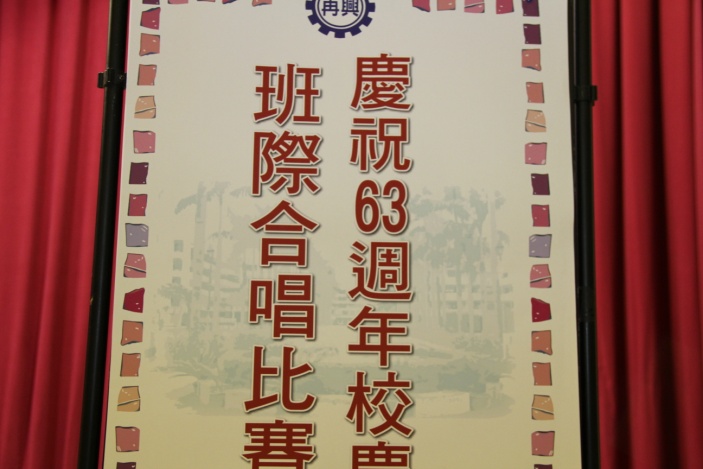 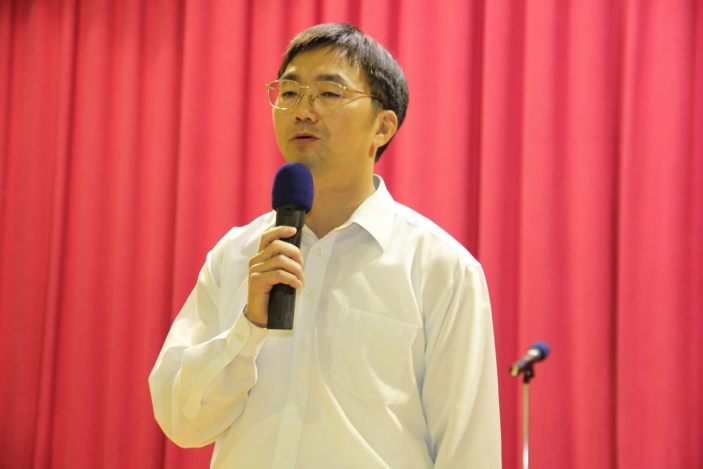 說明：說明：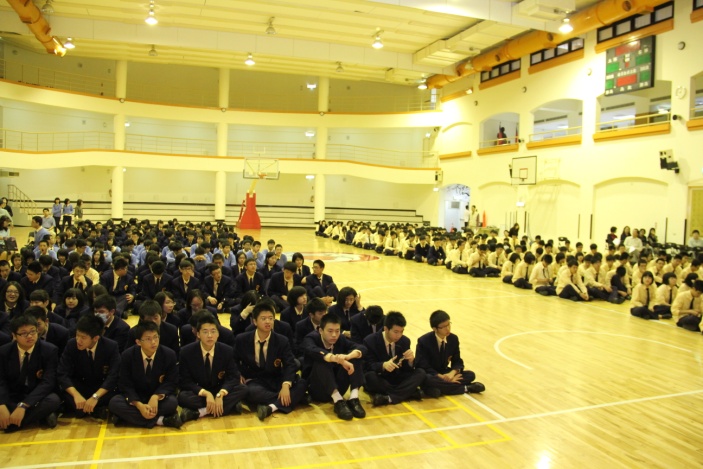 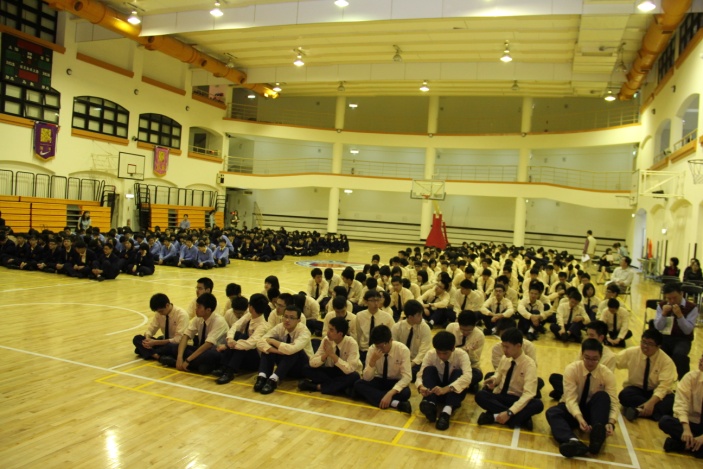 說明：說明：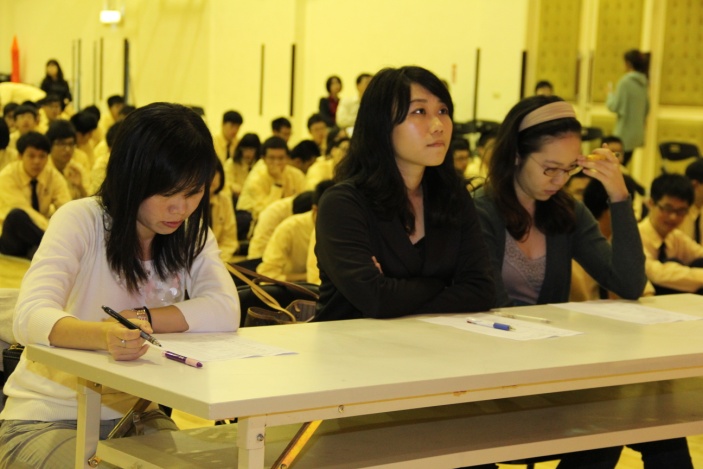 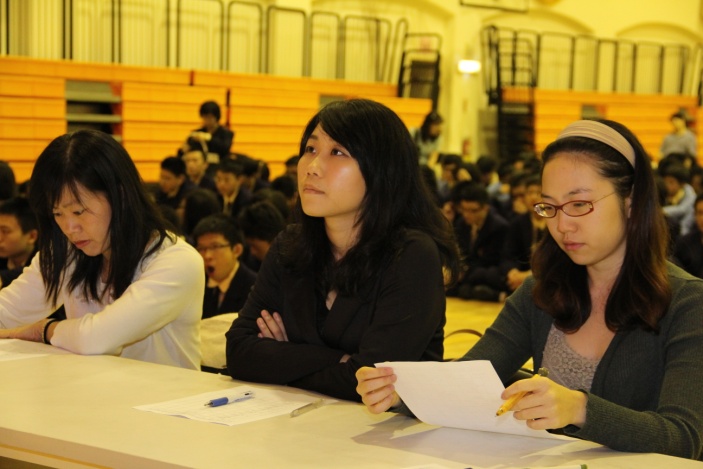 說明：說明：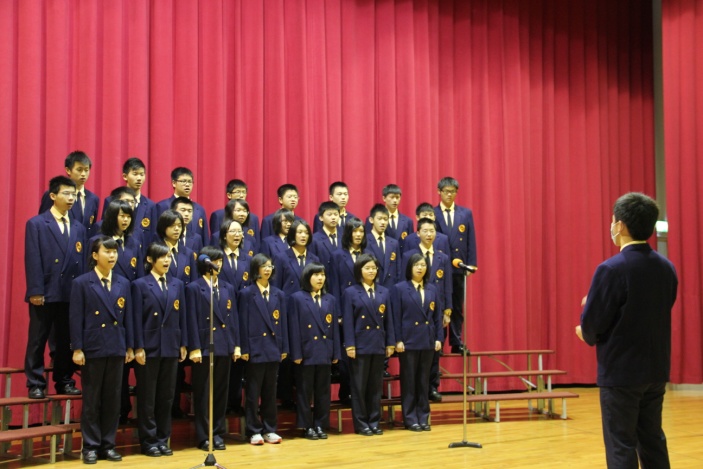 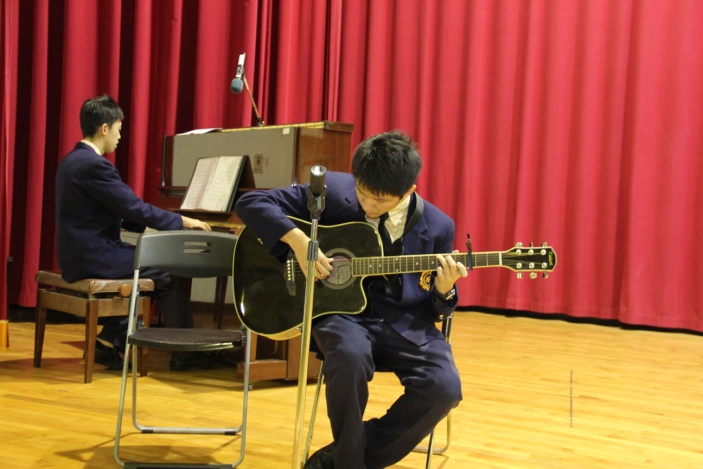 說明：說明：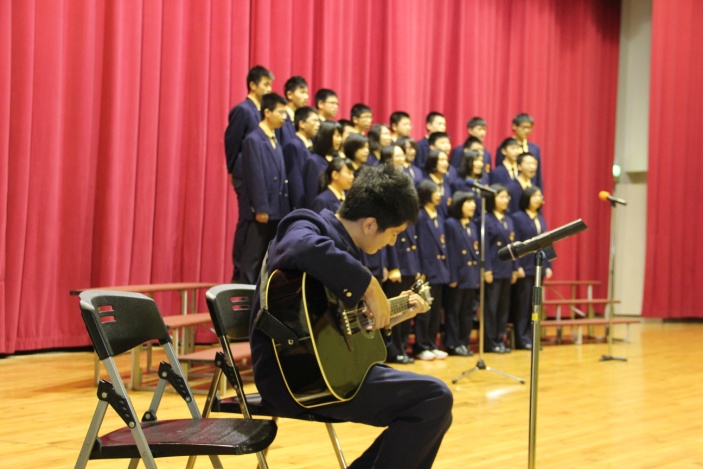 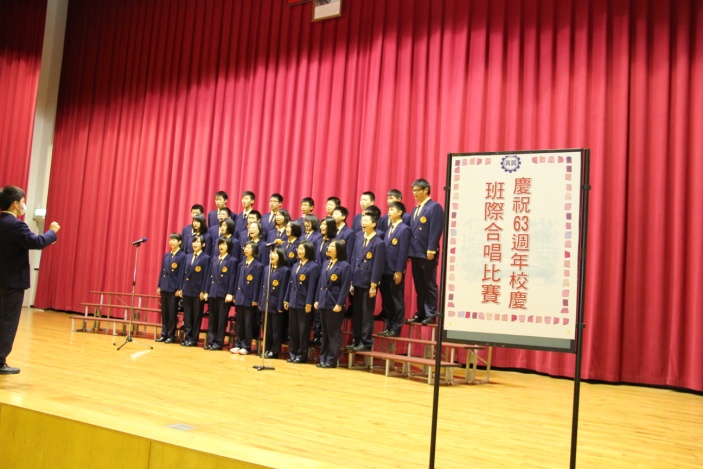 說明：說明：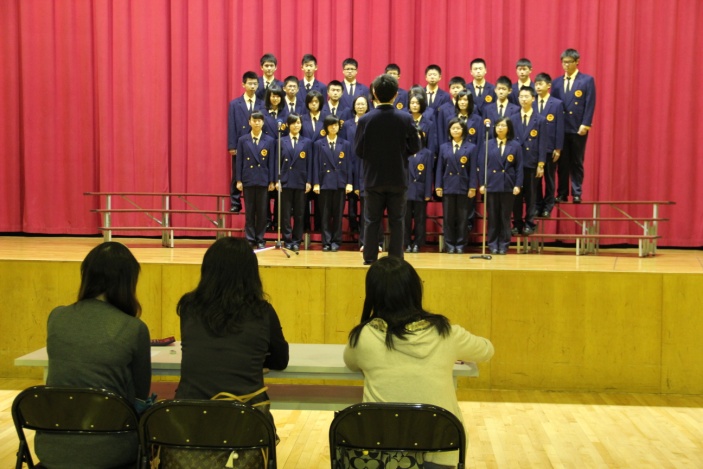 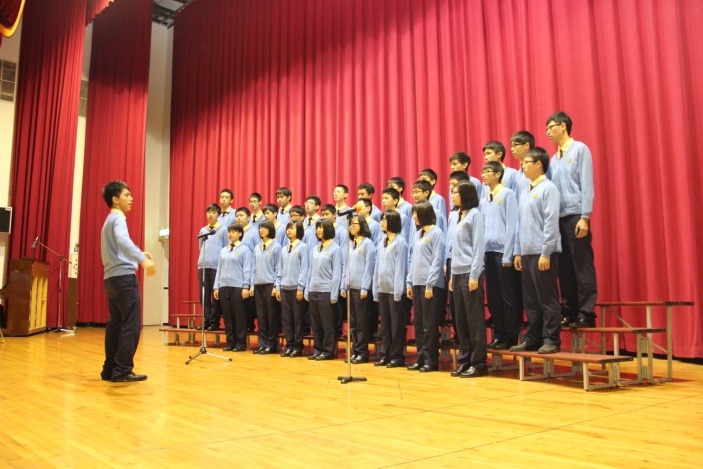 說明：說明：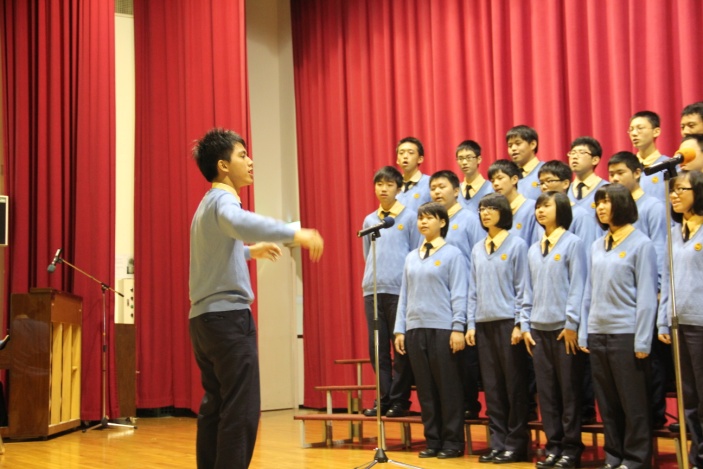 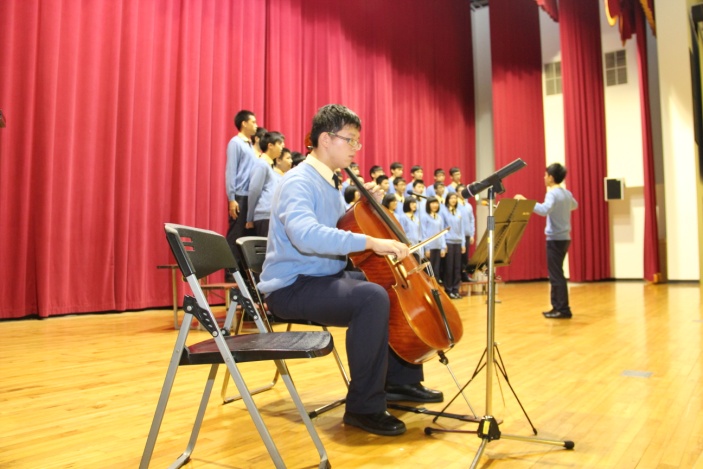 說明：說明：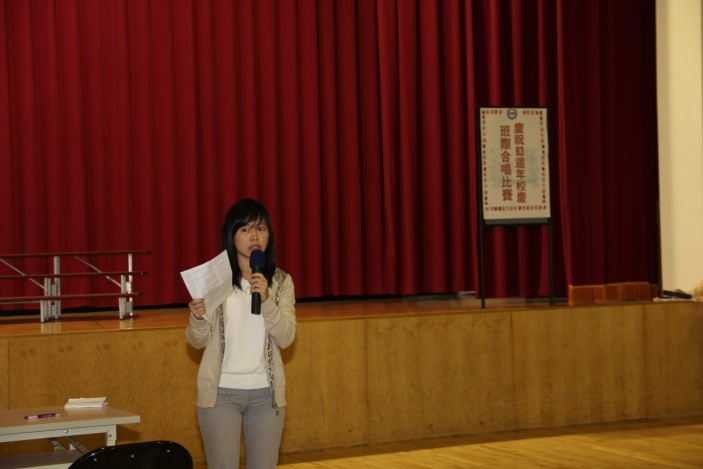 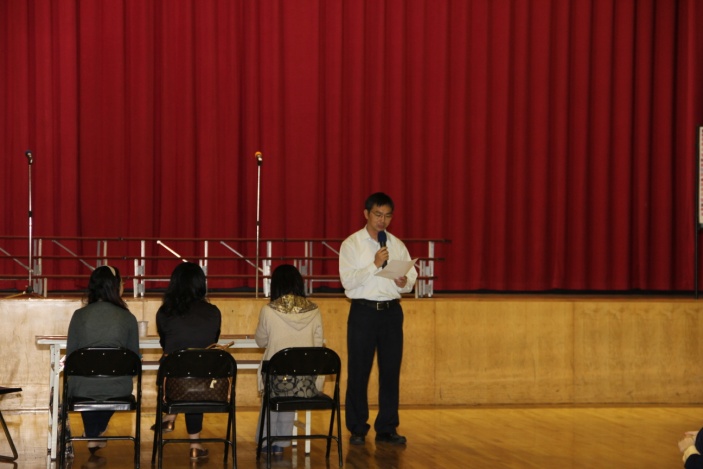 說明：說明：